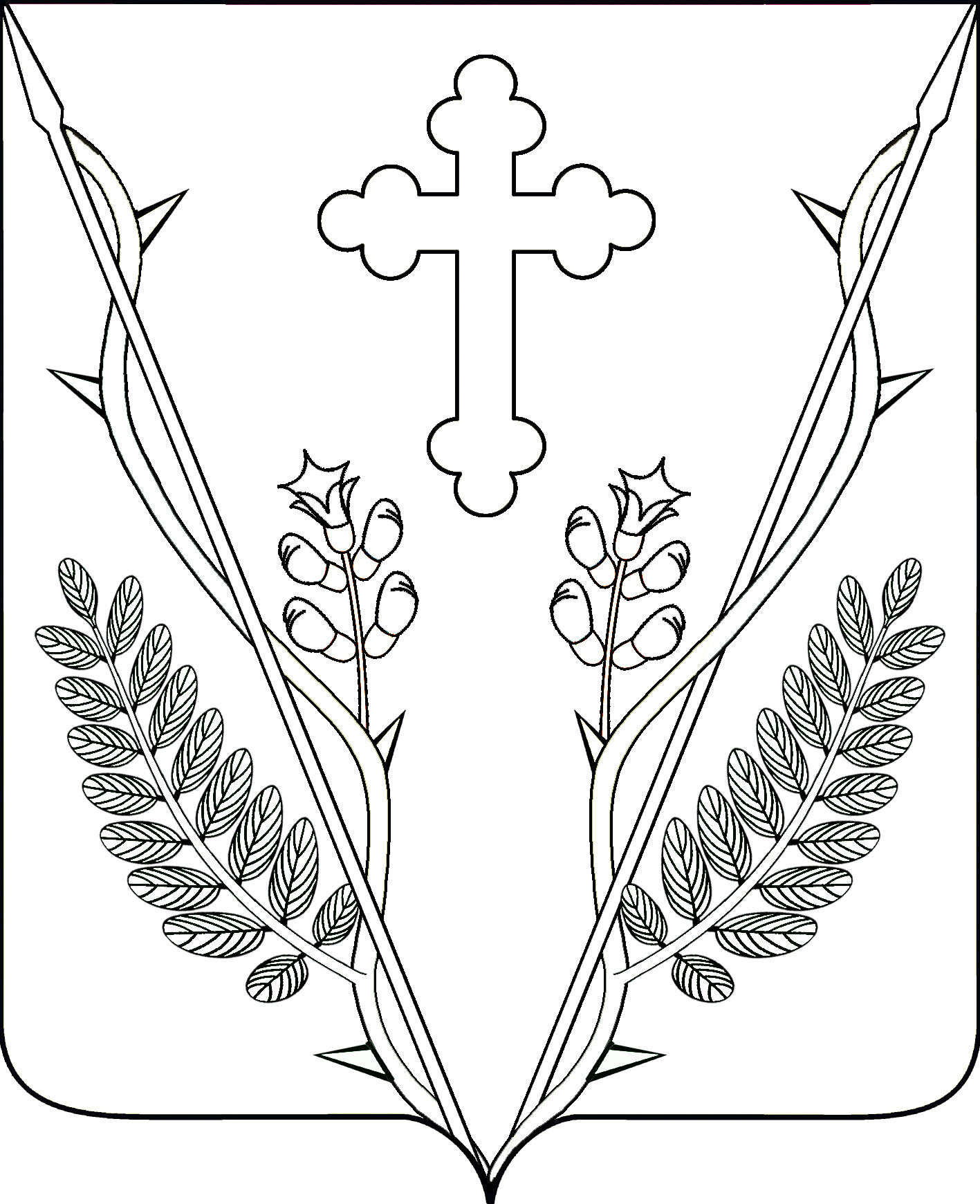 АДМИНИСРАЦИЯ ВЕСЕЛОВСКОГО СЕЛЬСКОГО ПОСЕЛЕНИЯ ПАВЛОВСКОГО РАЙОНАПОСТАНОВЛЕНИЕ01.04.2016                                                                № 82ст-ца ВеселаяОб утверждении Порядка предоставления адресной социальной помощи гражданам, проживающим на территории Веселовского сельского поселения Павловского районаВ соответствии с Федеральным законом от 6 октября 2003 года № 131-ФЗ «Об общих принципах организации местного самоуправления в Российской Федерации», уставом Веселовского сельского поселения Павловского района , в целях реализации ведомственной целевой программы Веселовского сельского поселения Павловского района «Социальная поддержка граждан, оказавшихся в трудной жизненной ситуации и нуждающихся в социальной защите в Веселовском     сельском    поселении   Павловского района на 2016-2018 годы»,  п о с т а н о в л я ю:1. Утвердить Порядок предоставления адресной социальной помощи гражданам, проживающим на территории Веселовского сельского поселения Павловского района, согласно приложению к настоящему постановлению.2. Контроль за выполнением настоящего постановления оставляю за собой.5. Постановление вступает в силу со дня его обнародования.ПОРЯДОК                                                                              предоставления адресной социальной помощи гражданам, проживающим
на территории Веселовского сельского поселения Павловского района 
1. Настоящий Порядок предоставления адресной социальной помощи гражданам, проживающим на территории муниципального Веселовского сельского поселения Павловского района  (далее - Порядок) разработан в соответствии с Федеральным законом от 6 октября 2003 года № 131-ФЗ «Об общих принципах организации местного самоуправления в Российской Федерации», уставом Веселовского сельского поселения Павловского района , ведомственной целевой программой Веселовского сельского поселения Павловского района «Социальная поддержка граждан, оказавшихся в трудной жизненной ситуации и нуждающихся в социальной защите в Веселовском сельском поселении Павловского района на 2016-2018 год».2. Настоящий Порядок разработан в целях определения механизма работы администрации Веселовского сельского поселения Павловского района по оказанию адресной социальной помощи гражданам, проживающим на территории Веселовского сельского поселения Павловского района (далее - адресная социальная помощь).3. Правом на получение адресной социальной помощи пользуются граждане, попавшие в трудную жизненную ситуацию: многодетные семьи, неполные семьи, семьи, имеющие в своем составе инвалидов, ветераны Великой Отечественной войны, пенсионеры.Заявитель, обратившийся за адресной социальной помощью должен представить сведения о месте работы всех членов семьи, находящихся в трудоспособном возрасте, либо справку из ГКУ КК «Центр занятости населении Павловского района» о признании их в установленном порядке безработными (за исключением граждан, попавших в трудную жизненную ситуацию, возникшую вследствие пожара).Под трудной жизненной ситуацией понимается возникшая в связи с тяжелым материальным положением ситуация, объективно нарушающая жизнедеятельность гражданина и не позволяющая обеспечить минимальные жизненные потребности (инвалидность, неспособность к самообслуживанию в связи с преклонным возрастом или болезнью, безработица, сиротство, малообеспеченность).4. Адресная социальная помощь предоставляется гражданам на основании письменного заявления гражданина, его опекуна, попечителя, другого законного представителя, поданного на имя главы Веселовского сельского поселения Павловского района.5. К заявлению на получение адресной социальной помощи гражданам, проживающим на территории Веселовского сельского поселения Павловского района, должны быть приложены копии (копии предоставляются вместе с подлинниками) следующих документов:- справки о составе семьи;- паспортов всех членов семьи или иных документов, удостоверяющих личность, подтверждающего регистрацию по месту жительства либо копия справки по месту пребывания, выданная органами, ответственными за регистрацию граждан;- свидетельств о рождении детей;- документов, подтверждающих доходы членов семьи (или одиноко проживающего гражданина) за три последних календарных месяца, предшествующих месяцу подачи заявления об оказании адресной социальной помощи (зарплата, пенсия, алименты, стипендия, детское пособие и пр.);- документов, подтверждающих льготную категорию (справка об инвалидности, ветеран труда, труженик тыла и пр.);- трудовой книжки или иного документа, подтверждающего факт прекращения (продолжения) трудовых отношений;- для работающих - трудовой договор;- для детей старше 16 лет - справки из учебного заведения;-для безработных - справки из ГКУ КК «Центр занятости населения Павловского района»;- копию финансового документа, подтверждающего понесенные заявителем расходы.6. Заявления граждан направляются в администрацию Веселовского  сельского поселения Павловского района  для проведения проверки сведений, указанных в приложенных к заявлению документах, сверки копий документов с подлинниками, а также проведения обследования социально-бытовых условий проживания заявителя.7. После проведения вышеуказанных мероприятий, на основании акта обследования социально-бытовых условий проживания заявителя, администрация Веселовского сельского поселения Павловского района в течение 10 календарных дней со дня получения заявления направляет заявления граждан со всеми необходимыми документами на рассмотрение постоянной комиссии (далее - комиссия).8. Комиссия на очередном заседании рассматривает вопрос о возможности (или невозможности) предоставления гражданам адресной социальной помощи. Указанное решение комиссии фиксируется в протоколе заседания комиссии.9. Размер адресной социальной помощи определяется комиссией в каждом конкретном случае исходя из объективной оценки нуждаемости граждан с учетом количества обращений граждан, объема ассигнований, предусмотренных в бюджете на эти цели. Максимальный размер адресной социальной помощи не может превышать 5 тысяч рублей для одного заявителя.10. Указанный протокол заседания комиссии направляется для подготовки распоряжения администрации Веселовского сельского поселения Павловского района об оказании адресной социальной помощи заявителю.11. Адресная социальная помощь оказывается гражданам один раз в год.12. Форма выплаты адресной социальной помощи безналичная.13. Выплата адресной социальной помощи производится администрацией Веселовского сельского поселения Павловского района.14. Финансирование расходов на выплату адресной социальной помощи осуществляется за счет средств местного бюджета.15. Должностные лица за решения и действия (бездействия), принимаемые (осуществляемые) в ходе рассмотрения вопроса об оказании адресной социальной помощи гражданам, несут ответственность в соответствии с законодательством Российской Федерации.16. Граждане вправе обжаловать действия (бездействия) и (или) решения, принимаемые в ходе рассмотрения вопроса об оказании адресной социальной помощи гражданам, в досудебном порядке путем направления соответствующего заявления на имя главы Веселовского сельского поселения Павловского района и (или) в судебном порядке.Глава Веселовского сельского поселения Павловского района                                                А.А.КостюкГлава Веселовского сельского поселенияПавловского районаА.А.КостюкПРИЛОЖЕНИЕк постановлению администрацииВеселовского сельского поселенияПавловского района от___________ №____